Superintendent’s Memo 098-19
COMMONWEALTH of VIRGINIA 
Department of Education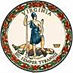 DATE:	April 26, 2019TO: 	Division SuperintendentsFROM: 	James F. Lane, Ed.D., Superintendent of Public InstructionSUBJECT: 	Request for Waiver of the Verified Units of Credit RequirementsThis memorandum provides information regarding the process for requesting a waiver of the verified units of credit for seniors who meet the requirements.  Please distribute this memorandum and the attached form to school counselors and other staff members responsible for this process.Students seeking a Standard or Advanced Studies Diploma are required to earn a minimum number of verified units of credit.  Students transferring into a Virginia high school for the first time after 20 instructional hours per course of their senior or twelfth-grade year shall be given every opportunity to earn a Standard or Advanced Studies Diploma.  Schools have an obligation to inform all students and parents of the graduation requirements and to provide the support necessary to meet those requirements.If it is not possible for the student to meet the requirements for a diploma, arrangements should be made for the student's previous school to award the diploma.  If these arrangements cannot be made, a waiver of the verified unit of credit requirements may be available to the student seeking a Standard or Advanced Studies Diploma.  Please refer to the Regulations Establishing Standards for Accrediting Public Schools in Virginia 8 VAC 20-131-60.G.1.d and 8 VAC 20-131-60.G.2.d.  The Virginia Department of Education (VDOE) may grant this waiver upon request by the local school board.  Through the division Superintendent, the local school board may request a waiver of the verified credit requirements for an eligible student by providing a written request no more than 90 calendar days prior to the student's anticipated graduation date.  A request must be submitted to the VDOE on the attached form.  The student's initial date of enrollment and what efforts have been made to comply with the regulations must be documented.Completed forms should be mailed to:Joseph A. Wharff, Associate DirectorOffice of Student Services, Floor 20
Virginia Department of Education 
P. O. Box 2120 
Richmond, Virginia 23218-2120If you have questions or need additional information, please contact Joseph A. Wharff, Associate Director, Office of Student Services, at Joseph.Wharff@doe.virginia.gov, or by telephone at (804) 225-3370.JFL/JW/rgeAttachment 	A. 2019 Request for Waiver of the Verified Credit Requirements
                  for a Standard or Advanced Studies Diploma (word)